Srdečně Vás tímto zveme ke společnému setkání u obnoveného kříže spojeného s jeho požehnáním. Setkání se uskuteční v pátek 5.7. 2019 od 19 hodin večer.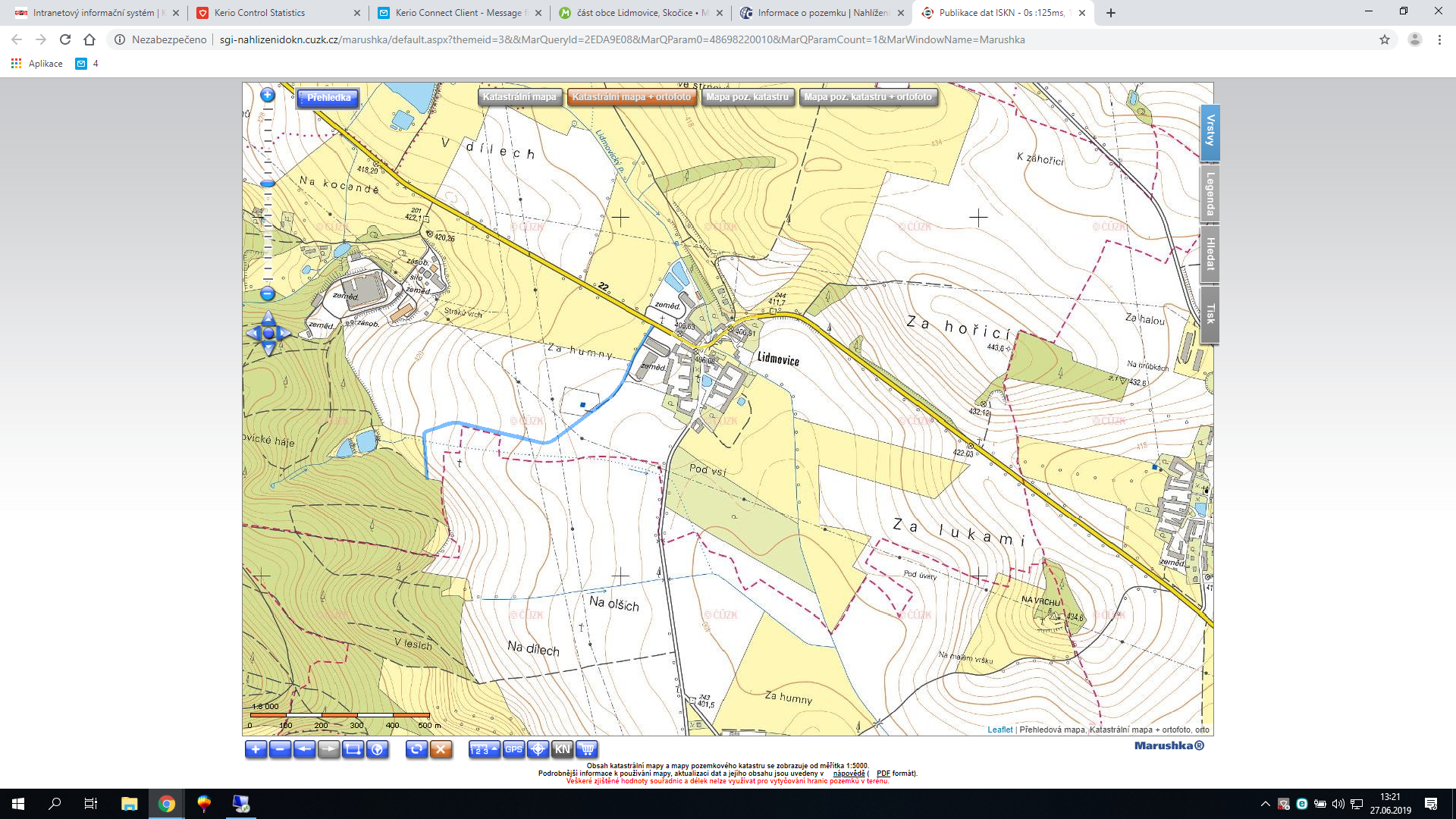 Srdečně Vás tímto zveme ke společnému setkání u obnoveného kříže spojeného s jeho požehnáním. Setkání se uskuteční v pátek 5.7. 2019 od 19 hodin večer.